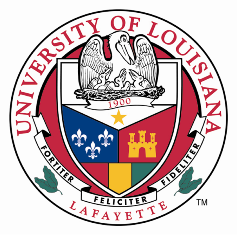 THE  OF  AT THE  OF  AT THE  OF  AT THE  OF  AT THE  OF  AT THE  OF  AT THE  OF  AT THE  OF  AT THE  OF  AT THE  OF  AT THE  OF  AT THE  OF  AT THE  OF  AT THE  OF  AT THE  OF  AT THE  OF  AT THE  OF  AT THE  OF  AT THE  OF  AT THE  OF  AT THE  OF  AT THE  OF  AT THE  OF  AT THE  OF  AT THE  OF  AT THE  OF  AT THE  OF  AT THE  OF  AT THE  OF  AT THE  OF  AT THE  OF  AT THE  OF  AT THE  OF  AT THE  OF  AT THE  OF  AT THE  OF  AT Appointment Form for Unclassified PersonnelAppointment Form for Unclassified PersonnelAppointment Form for Unclassified PersonnelAppointment Form for Unclassified PersonnelAppointment Form for Unclassified PersonnelAppointment Form for Unclassified PersonnelAppointment Form for Unclassified PersonnelAppointment Form for Unclassified PersonnelAppointment Form for Unclassified PersonnelAppointment Form for Unclassified PersonnelAppointment Form for Unclassified PersonnelAppointment Form for Unclassified PersonnelAppointment Form for Unclassified PersonnelAppointment Form for Unclassified PersonnelAppointment Form for Unclassified PersonnelAppointment Form for Unclassified PersonnelAppointment Form for Unclassified PersonnelAppointment Form for Unclassified PersonnelAppointment Form for Unclassified PersonnelAppointment Form for Unclassified PersonnelAppointment Form for Unclassified PersonnelAppointment Form for Unclassified PersonnelAppointment Form for Unclassified PersonnelAppointment Form for Unclassified PersonnelAppointment Form for Unclassified PersonnelAppointment Form for Unclassified PersonnelAppointment Form for Unclassified PersonnelAppointment Form for Unclassified PersonnelAppointment Form for Unclassified PersonnelAppointment Form for Unclassified PersonnelAppointment Form for Unclassified PersonnelAppointment Form for Unclassified PersonnelAppointment Form for Unclassified PersonnelAppointment Form for Unclassified PersonnelAppointment Form for Unclassified PersonnelAppointment Form for Unclassified Personnel(Date of Submission)(Date of Submission)(Date of Submission)(Date of Submission)(Date of Submission)(Date of Submission)(Date of Submission)(Date of Submission)(Date of Submission)(Date of Submission)(Date of Submission)(Date of Submission)(Date of Submission)(Date of Submission)(Date of Submission)The following appointment is being recommended for your approval:The following appointment is being recommended for your approval:The following appointment is being recommended for your approval:The following appointment is being recommended for your approval:The following appointment is being recommended for your approval:The following appointment is being recommended for your approval:The following appointment is being recommended for your approval:The following appointment is being recommended for your approval:The following appointment is being recommended for your approval:The following appointment is being recommended for your approval:The following appointment is being recommended for your approval:The following appointment is being recommended for your approval:The following appointment is being recommended for your approval:The following appointment is being recommended for your approval:The following appointment is being recommended for your approval:The following appointment is being recommended for your approval:The following appointment is being recommended for your approval:The following appointment is being recommended for your approval:The following appointment is being recommended for your approval:The following appointment is being recommended for your approval:The following appointment is being recommended for your approval:The following appointment is being recommended for your approval:The following appointment is being recommended for your approval:The following appointment is being recommended for your approval:The following appointment is being recommended for your approval:The following appointment is being recommended for your approval:The following appointment is being recommended for your approval:The following appointment is being recommended for your approval:The following appointment is being recommended for your approval:The following appointment is being recommended for your approval:The following appointment is being recommended for your approval:The following appointment is being recommended for your approval:The following appointment is being recommended for your approval:The following appointment is being recommended for your approval:The following appointment is being recommended for your approval:The following appointment is being recommended for your approval:Last NameLast NameLast NameLast NameLast NameFirst NameFirst NameFirst NameFirst NameFirst NameFirst NameFirst NameMiddle NameMiddle NameMiddle NameMiddle NameMiddle NameMiddle NameMiddle NameMiddle NameDate of BirthDate of BirthDate of BirthDate of BirthDate of BirthDate of BirthDate of BirthDate of BirthSocial Security NumberSocial Security NumberSocial Security NumberSocial Security NumberSocial Security NumberSocial Security NumberSocial Security NumberSocial Security NumberRecommended Rank/TitleRecommended Rank/TitleRecommended Rank/TitleRecommended Rank/TitleRecommended Rank/TitleRecommended Rank/TitleRecommended Rank/TitleRecommended Rank/TitleRecommended Rank/TitleRecommended Rank/TitleRecommended Rank/TitleRecommended Rank/TitleRecommended Rank/TitleRecommended Rank/TitleRecommended Rank/TitleRecommended Rank/TitleRecommended Rank/TitleRecommended Rank/TitleRecommended Rank/TitleDepartment Name and Account NumberDepartment Name and Account NumberDepartment Name and Account NumberDepartment Name and Account NumberDepartment Name and Account NumberDepartment Name and Account NumberDepartment Name and Account NumberDepartment Name and Account NumberDepartment Name and Account NumberDepartment Name and Account NumberDepartment Name and Account NumberDepartment Name and Account NumberDepartment Name and Account NumberDepartment Name and Account NumberDepartment Name and Account NumberDepartment Name and Account NumberDepartment Name and Account NumberDepartment Name and Account NumberDepartment Name and Account NumberDepartment Name and Account NumberDepartment Name and Account Number Full Time Full Time Full Time Full Time Full Time Full Time Full Time Part Time (Indicate Percentage:    %) Part Time (Indicate Percentage:    %) Part Time (Indicate Percentage:    %) Part Time (Indicate Percentage:    %) Part Time (Indicate Percentage:    %) Part Time (Indicate Percentage:    %) Part Time (Indicate Percentage:    %) Part Time (Indicate Percentage:    %) Part Time (Indicate Percentage:    %) Part Time (Indicate Percentage:    %) Part Time (Indicate Percentage:    %) Part Time (Indicate Percentage:    %) Part Time (Indicate Percentage:    %) Part Time (Indicate Percentage:    %) Part Time (Indicate Percentage:    %) Part Time (Indicate Percentage:    %) Part Time (Indicate Percentage:    %) Part Time (Indicate Percentage:    %) Part Time (Indicate Percentage:    %) Part Time (Indicate Percentage:    %) Part Time (Indicate Percentage:    %) Part Time (Indicate Percentage:    %) Part Time (Indicate Percentage:    %) Part Time (Indicate Percentage:    %)Effective Date of Appointment:Effective Date of Appointment:Effective Date of Appointment:Effective Date of Appointment:Effective Date of Appointment:Effective Date of Appointment:Effective Date of Appointment:Effective Date of Appointment:Effective Date of Appointment:Effective Date of Appointment:If Temporary Appointment, Indicate Length of Appointment:If Temporary Appointment, Indicate Length of Appointment:If Temporary Appointment, Indicate Length of Appointment:If Temporary Appointment, Indicate Length of Appointment:If Temporary Appointment, Indicate Length of Appointment:If Temporary Appointment, Indicate Length of Appointment:If Temporary Appointment, Indicate Length of Appointment:If Temporary Appointment, Indicate Length of Appointment:If Temporary Appointment, Indicate Length of Appointment:If Temporary Appointment, Indicate Length of Appointment:If Temporary Appointment, Indicate Length of Appointment:If Temporary Appointment, Indicate Length of Appointment:If Temporary Appointment, Indicate Length of Appointment:If Temporary Appointment, Indicate Length of Appointment:If Temporary Appointment, Indicate Length of Appointment:If Temporary Appointment, Indicate Length of Appointment:If Temporary Appointment, Indicate Length of Appointment:If Temporary Appointment, Indicate Length of Appointment:If Temporary Appointment, Indicate Length of Appointment:If Temporary Appointment, Indicate Length of Appointment:If Temporary Appointment, Indicate Length of Appointment:If Temporary Appointment, Indicate Length of Appointment:If Temporary Appointment, Indicate Length of Appointment:From:From:From:From:From:To:To:To:Salary:Salary:Indicate if:Indicate if:Indicate if:Indicate if:Indicate if: Academic Year Academic Year Academic Year Academic Year Academic Year Academic Year Academic Year Academic Year Semester Semester Semester Semester Semester Semester Semester Semester Semester 12-Month (earns annual leave) 12-Month (earns annual leave) 12-Month (earns annual leave) 12-Month (earns annual leave) 12-Month (earns annual leave) 12-Month (earns annual leave) 12-Month (earns annual leave) 12-Month (earns annual leave) 12-Month (earns annual leave) 12-Month (earns annual leave) 12-Month (earns annual leave) 12-Month (earns annual leave) 12-Month (earns annual leave) 12-Month (earns annual leave) 12-Month (does not earn annual leave) 12-Month (does not earn annual leave) 12-Month (does not earn annual leave) 12-Month (does not earn annual leave) 12-Month (does not earn annual leave) 12-Month (does not earn annual leave) 12-Month (does not earn annual leave) 12-Month (does not earn annual leave) 12-Month (does not earn annual leave) 12-Month (does not earn annual leave) 12-Month (does not earn annual leave) 12-Month (does not earn annual leave) 12-Month (does not earn annual leave) 12-Month (does not earn annual leave) 12-Month (does not earn annual leave) 12-Month (does not earn annual leave) 12-Month (does not earn annual leave)Other Salary Base:Other Salary Base:Other Salary Base:Other Salary Base:Other Salary Base:Other Salary Base:Other Salary Base:Other Salary Base:Other Salary Base:Other Comments About Salary:Other Comments About Salary:Other Comments About Salary:Other Comments About Salary:Other Comments About Salary:Other Comments About Salary:Other Comments About Salary:Other Comments About Salary:Other Comments About Salary:Other Comments About Salary:If Funding Is Not From Departmental Budget, Identify Source and/or Restricted Account:If Funding Is Not From Departmental Budget, Identify Source and/or Restricted Account:If Funding Is Not From Departmental Budget, Identify Source and/or Restricted Account:If Funding Is Not From Departmental Budget, Identify Source and/or Restricted Account:If Funding Is Not From Departmental Budget, Identify Source and/or Restricted Account:If Funding Is Not From Departmental Budget, Identify Source and/or Restricted Account:If Funding Is Not From Departmental Budget, Identify Source and/or Restricted Account:If Funding Is Not From Departmental Budget, Identify Source and/or Restricted Account:If Funding Is Not From Departmental Budget, Identify Source and/or Restricted Account:If Funding Is Not From Departmental Budget, Identify Source and/or Restricted Account:If Funding Is Not From Departmental Budget, Identify Source and/or Restricted Account:If Funding Is Not From Departmental Budget, Identify Source and/or Restricted Account:If Funding Is Not From Departmental Budget, Identify Source and/or Restricted Account:If Funding Is Not From Departmental Budget, Identify Source and/or Restricted Account:If Funding Is Not From Departmental Budget, Identify Source and/or Restricted Account:If Funding Is Not From Departmental Budget, Identify Source and/or Restricted Account:If Funding Is Not From Departmental Budget, Identify Source and/or Restricted Account:If Funding Is Not From Departmental Budget, Identify Source and/or Restricted Account:If Funding Is Not From Departmental Budget, Identify Source and/or Restricted Account:If Funding Is Not From Departmental Budget, Identify Source and/or Restricted Account:If Funding Is Not From Departmental Budget, Identify Source and/or Restricted Account:If Funding Is Not From Departmental Budget, Identify Source and/or Restricted Account:If Funding Is Not From Departmental Budget, Identify Source and/or Restricted Account:If Funding Is Not From Departmental Budget, Identify Source and/or Restricted Account:If Funding Is Not From Departmental Budget, Identify Source and/or Restricted Account:If Funding Is Not From Departmental Budget, Identify Source and/or Restricted Account:If Funding Is Not From Departmental Budget, Identify Source and/or Restricted Account:If Funding Is Not From Departmental Budget, Identify Source and/or Restricted Account:If Funding Is Not From Departmental Budget, Identify Source and/or Restricted Account:If Funding Is Not From Departmental Budget, Identify Source and/or Restricted Account:If Funding Is Not From Departmental Budget, Identify Source and/or Restricted Account:If Funding Is Not From Departmental Budget, Identify Source and/or Restricted Account:If Funding Is Not From Departmental Budget, Identify Source and/or Restricted Account:If Funding Is Not From Departmental Budget, Identify Source and/or Restricted Account:If Funding Is Not From Departmental Budget, Identify Source and/or Restricted Account:If Funding Is Not From Departmental Budget, Identify Source and/or Restricted Account:If Funding Is Not From Departmental Budget, Identify Source and/or Restricted Account:If Funding Is Not From Departmental Budget, Identify Source and/or Restricted Account:If Funding Is Not From Departmental Budget, Identify Source and/or Restricted Account:If Funding Is Not From Departmental Budget, Identify Source and/or Restricted Account:If Funding Is Not From Departmental Budget, Identify Source and/or Restricted Account:If Funding Is Not From Departmental Budget, Identify Source and/or Restricted Account:If Funding Is Not From Departmental Budget, Identify Source and/or Restricted Account:Restricted Account:Restricted Account:Restricted Account:Restricted Account:Restricted Account:Restricted Account:Restricted Account:Restricted Account:Restricted Account:Restricted Account:Adjunct Funds:Adjunct Funds:Adjunct Funds:Adjunct Funds:Adjunct Funds:Adjunct Funds:Adjunct Funds:Adjunct Funds:Adjunct Funds:Adjunct Funds:Adjunct Funds: Funds: Funds: Funds: Funds: Funds: Funds: Funds: Funds: Funds: Funds:Other:Other:Other:Other:Other:Other:Other:Other:Other:Other:Other:Identify Budget Position (New or Replacement-Submit Name Of Position Listed in Budget)Identify Budget Position (New or Replacement-Submit Name Of Position Listed in Budget)Identify Budget Position (New or Replacement-Submit Name Of Position Listed in Budget)Identify Budget Position (New or Replacement-Submit Name Of Position Listed in Budget)Identify Budget Position (New or Replacement-Submit Name Of Position Listed in Budget)Identify Budget Position (New or Replacement-Submit Name Of Position Listed in Budget)Identify Budget Position (New or Replacement-Submit Name Of Position Listed in Budget)Identify Budget Position (New or Replacement-Submit Name Of Position Listed in Budget)Identify Budget Position (New or Replacement-Submit Name Of Position Listed in Budget)Identify Budget Position (New or Replacement-Submit Name Of Position Listed in Budget)Identify Budget Position (New or Replacement-Submit Name Of Position Listed in Budget)Identify Budget Position (New or Replacement-Submit Name Of Position Listed in Budget)Identify Budget Position (New or Replacement-Submit Name Of Position Listed in Budget)Identify Budget Position (New or Replacement-Submit Name Of Position Listed in Budget)Identify Budget Position (New or Replacement-Submit Name Of Position Listed in Budget)Identify Budget Position (New or Replacement-Submit Name Of Position Listed in Budget)Identify Budget Position (New or Replacement-Submit Name Of Position Listed in Budget)Identify Budget Position (New or Replacement-Submit Name Of Position Listed in Budget)Identify Budget Position (New or Replacement-Submit Name Of Position Listed in Budget)Identify Budget Position (New or Replacement-Submit Name Of Position Listed in Budget)Identify Budget Position (New or Replacement-Submit Name Of Position Listed in Budget)Identify Budget Position (New or Replacement-Submit Name Of Position Listed in Budget)Identify Budget Position (New or Replacement-Submit Name Of Position Listed in Budget)Identify Budget Position (New or Replacement-Submit Name Of Position Listed in Budget)Identify Budget Position (New or Replacement-Submit Name Of Position Listed in Budget)Identify Budget Position (New or Replacement-Submit Name Of Position Listed in Budget)Identify Budget Position (New or Replacement-Submit Name Of Position Listed in Budget)Identify Budget Position (New or Replacement-Submit Name Of Position Listed in Budget)Identify Budget Position (New or Replacement-Submit Name Of Position Listed in Budget)Identify Budget Position (New or Replacement-Submit Name Of Position Listed in Budget)Identify Budget Position (New or Replacement-Submit Name Of Position Listed in Budget)Identify Budget Position (New or Replacement-Submit Name Of Position Listed in Budget)Identify Budget Position (New or Replacement-Submit Name Of Position Listed in Budget)Identify Budget Position (New or Replacement-Submit Name Of Position Listed in Budget)Identify Budget Position (New or Replacement-Submit Name Of Position Listed in Budget)Identify Budget Position (New or Replacement-Submit Name Of Position Listed in Budget)Identify Budget Position (New or Replacement-Submit Name Of Position Listed in Budget)Identify Budget Position (New or Replacement-Submit Name Of Position Listed in Budget)Identify Budget Position (New or Replacement-Submit Name Of Position Listed in Budget)Identify Budget Position (New or Replacement-Submit Name Of Position Listed in Budget)Identify Budget Position (New or Replacement-Submit Name Of Position Listed in Budget)Identify Budget Position (New or Replacement-Submit Name Of Position Listed in Budget)Identify Budget Position (New or Replacement-Submit Name Of Position Listed in Budget)Educational Degrees:Educational Degrees:Educational Degrees:Educational Degrees:Educational Degrees:Educational Degrees:Educational Degrees:Educational Degrees:Educational Degrees:Educational Degrees:Educational Degrees:DegreeDegreeDegreeDateDateDateDateDateUniversityUniversityUniversityUniversityUniversityUniversityUniversityUniversityUniversityUniversityUniversityUniversityUniversityUniversityUniversityUniversityUniversityUniversityUniversityUniversityUniversityUniversityMajor AreaMajor AreaMajor AreaMajor AreaMajor AreaMajor AreaMajor AreaMajor AreaMajor AreaMajor AreaMajor AreaMajor AreaDegree Designations (Budgetary Purposes): [B; M; M+1; M+2; ABD; D]Degree Designations (Budgetary Purposes): [B; M; M+1; M+2; ABD; D]Degree Designations (Budgetary Purposes): [B; M; M+1; M+2; ABD; D]Degree Designations (Budgetary Purposes): [B; M; M+1; M+2; ABD; D]Degree Designations (Budgetary Purposes): [B; M; M+1; M+2; ABD; D]Degree Designations (Budgetary Purposes): [B; M; M+1; M+2; ABD; D]Degree Designations (Budgetary Purposes): [B; M; M+1; M+2; ABD; D]Degree Designations (Budgetary Purposes): [B; M; M+1; M+2; ABD; D]Degree Designations (Budgetary Purposes): [B; M; M+1; M+2; ABD; D]Degree Designations (Budgetary Purposes): [B; M; M+1; M+2; ABD; D]Degree Designations (Budgetary Purposes): [B; M; M+1; M+2; ABD; D]Degree Designations (Budgetary Purposes): [B; M; M+1; M+2; ABD; D]Degree Designations (Budgetary Purposes): [B; M; M+1; M+2; ABD; D]Degree Designations (Budgetary Purposes): [B; M; M+1; M+2; ABD; D]Degree Designations (Budgetary Purposes): [B; M; M+1; M+2; ABD; D]Degree Designations (Budgetary Purposes): [B; M; M+1; M+2; ABD; D]Degree Designations (Budgetary Purposes): [B; M; M+1; M+2; ABD; D]Degree Designations (Budgetary Purposes): [B; M; M+1; M+2; ABD; D]Degree Designations (Budgetary Purposes): [B; M; M+1; M+2; ABD; D]Degree Designations (Budgetary Purposes): [B; M; M+1; M+2; ABD; D]Degree Designations (Budgetary Purposes): [B; M; M+1; M+2; ABD; D]Degree Designations (Budgetary Purposes): [B; M; M+1; M+2; ABD; D]Degree Designations (Budgetary Purposes): [B; M; M+1; M+2; ABD; D]Degree Designations (Budgetary Purposes): [B; M; M+1; M+2; ABD; D]Degree Designations (Budgetary Purposes): [B; M; M+1; M+2; ABD; D]Degree Designations (Budgetary Purposes): [B; M; M+1; M+2; ABD; D]Degree Designations (Budgetary Purposes): [B; M; M+1; M+2; ABD; D]Degree Designations (Budgetary Purposes): [B; M; M+1; M+2; ABD; D]Degree Designations (Budgetary Purposes): [B; M; M+1; M+2; ABD; D]Degree Designations (Budgetary Purposes): [B; M; M+1; M+2; ABD; D]Total years of full-time teaching experience (excluding G.A.):Total years of full-time teaching experience (excluding G.A.):Total years of full-time teaching experience (excluding G.A.):Total years of full-time teaching experience (excluding G.A.):Total years of full-time teaching experience (excluding G.A.):Total years of full-time teaching experience (excluding G.A.):Total years of full-time teaching experience (excluding G.A.):Total years of full-time teaching experience (excluding G.A.):Total years of full-time teaching experience (excluding G.A.):Total years of full-time teaching experience (excluding G.A.):Total years of full-time teaching experience (excluding G.A.):Total years of full-time teaching experience (excluding G.A.):Total years of full-time teaching experience (excluding G.A.):Total years of full-time teaching experience (excluding G.A.):Total years of full-time teaching experience (excluding G.A.):Total years of full-time teaching experience (excluding G.A.):Total years of full-time teaching experience (excluding G.A.):Total years of full-time teaching experience (excluding G.A.):Total years of full-time teaching experience (excluding G.A.):Total years of full-time teaching experience (excluding G.A.):Total years of full-time teaching experience (excluding G.A.):Total years of full-time teaching experience (excluding G.A.):Total years of full-time teaching experience (excluding G.A.):Total years of full-time teaching experience (excluding G.A.):Of the total, list number of years at UL Lafayette:Of the total, list number of years at UL Lafayette:Of the total, list number of years at UL Lafayette:Of the total, list number of years at UL Lafayette:Of the total, list number of years at UL Lafayette:Of the total, list number of years at UL Lafayette:Of the total, list number of years at UL Lafayette:Of the total, list number of years at UL Lafayette:Of the total, list number of years at UL Lafayette:Of the total, list number of years at UL Lafayette:Of the total, list number of years at UL Lafayette:Of the total, list number of years at UL Lafayette:Of the total, list number of years at UL Lafayette:Of the total, list number of years at UL Lafayette:Of the total, list number of years at UL Lafayette:Of the total, list number of years at UL Lafayette:Of the total, list number of years at UL Lafayette:Of the total, list number of years at UL Lafayette:Of the total, list number of years at UL Lafayette:Of the total, list number of years at UL Lafayette:Of the total, list number of years at UL Lafayette:Other:Other:Other:Total years of other professional-related experience:Total years of other professional-related experience:Total years of other professional-related experience:Total years of other professional-related experience:Total years of other professional-related experience:Total years of other professional-related experience:Total years of other professional-related experience:Total years of other professional-related experience:Total years of other professional-related experience:Total years of other professional-related experience:Total years of other professional-related experience:Total years of other professional-related experience:Total years of other professional-related experience:Total years of other professional-related experience:Total years of other professional-related experience:Total years of other professional-related experience:Total years of other professional-related experience:Total years of other professional-related experience:Total years of other professional-related experience:Total years of other professional-related experience:Total years of other professional-related experience:Total years of other professional-related experience:Total years of other professional-related experience:Total years of other professional-related experience:Of the total, list number of years at UL Lafayette:Of the total, list number of years at UL Lafayette:Of the total, list number of years at UL Lafayette:Of the total, list number of years at UL Lafayette:Of the total, list number of years at UL Lafayette:Of the total, list number of years at UL Lafayette:Of the total, list number of years at UL Lafayette:Of the total, list number of years at UL Lafayette:Of the total, list number of years at UL Lafayette:Of the total, list number of years at UL Lafayette:Of the total, list number of years at UL Lafayette:Of the total, list number of years at UL Lafayette:Of the total, list number of years at UL Lafayette:Of the total, list number of years at UL Lafayette:Of the total, list number of years at UL Lafayette:Of the total, list number of years at UL Lafayette:Of the total, list number of years at UL Lafayette:Of the total, list number of years at UL Lafayette:Of the total, list number of years at UL Lafayette:Of the total, list number of years at UL Lafayette:Of the total, list number of years at UL Lafayette:Other:Other:Other:List Recent Appointments:List Recent Appointments:List Recent Appointments:List Recent Appointments:List Recent Appointments:List Recent Appointments:List Recent Appointments:List Recent Appointments:List Recent Appointments:List Recent Appointments:List Recent Appointments:YearsYearsYearsYearsYearsYearsEmployerEmployerEmployerEmployerEmployerEmployerEmployerEmployerEmployerEmployerEmployerEmployerEmployerEmployerEmployerEmployerEmployerEmployerEmployerEmployerEmployerEmployerEmployerEmployerEmployerEmployerEmployerEmployerEmployerEmployerEmployerEmployerIf employed previously at UL Lafayette, indicate dateIf employed previously at UL Lafayette, indicate dateIf employed previously at UL Lafayette, indicate dateIf employed previously at UL Lafayette, indicate dateIf employed previously at UL Lafayette, indicate dateIf employed previously at UL Lafayette, indicate dateIf employed previously at UL Lafayette, indicate dateIf employed previously at UL Lafayette, indicate dateIf employed previously at UL Lafayette, indicate dateIf employed previously at UL Lafayette, indicate dateIf employed previously at UL Lafayette, indicate dateIf employed previously at UL Lafayette, indicate dateIf employed previously at UL Lafayette, indicate dateIf employed previously at UL Lafayette, indicate dateIf employed previously at UL Lafayette, indicate dateIf employed previously at UL Lafayette, indicate dateIf employed previously at UL Lafayette, indicate dateIf employed previously at UL Lafayette, indicate dateDepartmentDepartmentDepartmentDepartmentDepartmentDepartmentDepartmentAnd specify tenure probationary periodAnd specify tenure probationary periodAnd specify tenure probationary periodAnd specify tenure probationary periodAnd specify tenure probationary periodAnd specify tenure probationary periodAnd specify tenure probationary periodAnd specify tenure probationary periodAnd specify tenure probationary periodAnd specify tenure probationary periodAnd specify tenure probationary periodAnd specify tenure probationary periodAnd specify tenure probationary periodAnd specify tenure probationary periodEEO NumberEEO NumberEEO NumberEEO NumberEEO NumberEEO NumberCurrent AddressCurrent AddressCurrent AddressCurrent AddressCurrent AddressCurrent AddressPLEASE REFRAIN FROM PUTTING PEOPLE TO WORK UNTIL APPROVAL HAS BEEN OBTAINED FROM ALL APPROPRIATE PARTIES INDICATED BELOW.  IF THIS IS FOR A NEW POSITION, FORWARD TO EEO AFTER DEAN SIGNS.PLEASE REFRAIN FROM PUTTING PEOPLE TO WORK UNTIL APPROVAL HAS BEEN OBTAINED FROM ALL APPROPRIATE PARTIES INDICATED BELOW.  IF THIS IS FOR A NEW POSITION, FORWARD TO EEO AFTER DEAN SIGNS.PLEASE REFRAIN FROM PUTTING PEOPLE TO WORK UNTIL APPROVAL HAS BEEN OBTAINED FROM ALL APPROPRIATE PARTIES INDICATED BELOW.  IF THIS IS FOR A NEW POSITION, FORWARD TO EEO AFTER DEAN SIGNS.PLEASE REFRAIN FROM PUTTING PEOPLE TO WORK UNTIL APPROVAL HAS BEEN OBTAINED FROM ALL APPROPRIATE PARTIES INDICATED BELOW.  IF THIS IS FOR A NEW POSITION, FORWARD TO EEO AFTER DEAN SIGNS.PLEASE REFRAIN FROM PUTTING PEOPLE TO WORK UNTIL APPROVAL HAS BEEN OBTAINED FROM ALL APPROPRIATE PARTIES INDICATED BELOW.  IF THIS IS FOR A NEW POSITION, FORWARD TO EEO AFTER DEAN SIGNS.PLEASE REFRAIN FROM PUTTING PEOPLE TO WORK UNTIL APPROVAL HAS BEEN OBTAINED FROM ALL APPROPRIATE PARTIES INDICATED BELOW.  IF THIS IS FOR A NEW POSITION, FORWARD TO EEO AFTER DEAN SIGNS.PLEASE REFRAIN FROM PUTTING PEOPLE TO WORK UNTIL APPROVAL HAS BEEN OBTAINED FROM ALL APPROPRIATE PARTIES INDICATED BELOW.  IF THIS IS FOR A NEW POSITION, FORWARD TO EEO AFTER DEAN SIGNS.PLEASE REFRAIN FROM PUTTING PEOPLE TO WORK UNTIL APPROVAL HAS BEEN OBTAINED FROM ALL APPROPRIATE PARTIES INDICATED BELOW.  IF THIS IS FOR A NEW POSITION, FORWARD TO EEO AFTER DEAN SIGNS.PLEASE REFRAIN FROM PUTTING PEOPLE TO WORK UNTIL APPROVAL HAS BEEN OBTAINED FROM ALL APPROPRIATE PARTIES INDICATED BELOW.  IF THIS IS FOR A NEW POSITION, FORWARD TO EEO AFTER DEAN SIGNS.PLEASE REFRAIN FROM PUTTING PEOPLE TO WORK UNTIL APPROVAL HAS BEEN OBTAINED FROM ALL APPROPRIATE PARTIES INDICATED BELOW.  IF THIS IS FOR A NEW POSITION, FORWARD TO EEO AFTER DEAN SIGNS.PLEASE REFRAIN FROM PUTTING PEOPLE TO WORK UNTIL APPROVAL HAS BEEN OBTAINED FROM ALL APPROPRIATE PARTIES INDICATED BELOW.  IF THIS IS FOR A NEW POSITION, FORWARD TO EEO AFTER DEAN SIGNS.PLEASE REFRAIN FROM PUTTING PEOPLE TO WORK UNTIL APPROVAL HAS BEEN OBTAINED FROM ALL APPROPRIATE PARTIES INDICATED BELOW.  IF THIS IS FOR A NEW POSITION, FORWARD TO EEO AFTER DEAN SIGNS.PLEASE REFRAIN FROM PUTTING PEOPLE TO WORK UNTIL APPROVAL HAS BEEN OBTAINED FROM ALL APPROPRIATE PARTIES INDICATED BELOW.  IF THIS IS FOR A NEW POSITION, FORWARD TO EEO AFTER DEAN SIGNS.PLEASE REFRAIN FROM PUTTING PEOPLE TO WORK UNTIL APPROVAL HAS BEEN OBTAINED FROM ALL APPROPRIATE PARTIES INDICATED BELOW.  IF THIS IS FOR A NEW POSITION, FORWARD TO EEO AFTER DEAN SIGNS.PLEASE REFRAIN FROM PUTTING PEOPLE TO WORK UNTIL APPROVAL HAS BEEN OBTAINED FROM ALL APPROPRIATE PARTIES INDICATED BELOW.  IF THIS IS FOR A NEW POSITION, FORWARD TO EEO AFTER DEAN SIGNS.PLEASE REFRAIN FROM PUTTING PEOPLE TO WORK UNTIL APPROVAL HAS BEEN OBTAINED FROM ALL APPROPRIATE PARTIES INDICATED BELOW.  IF THIS IS FOR A NEW POSITION, FORWARD TO EEO AFTER DEAN SIGNS.PLEASE REFRAIN FROM PUTTING PEOPLE TO WORK UNTIL APPROVAL HAS BEEN OBTAINED FROM ALL APPROPRIATE PARTIES INDICATED BELOW.  IF THIS IS FOR A NEW POSITION, FORWARD TO EEO AFTER DEAN SIGNS.PLEASE REFRAIN FROM PUTTING PEOPLE TO WORK UNTIL APPROVAL HAS BEEN OBTAINED FROM ALL APPROPRIATE PARTIES INDICATED BELOW.  IF THIS IS FOR A NEW POSITION, FORWARD TO EEO AFTER DEAN SIGNS.PLEASE REFRAIN FROM PUTTING PEOPLE TO WORK UNTIL APPROVAL HAS BEEN OBTAINED FROM ALL APPROPRIATE PARTIES INDICATED BELOW.  IF THIS IS FOR A NEW POSITION, FORWARD TO EEO AFTER DEAN SIGNS.PLEASE REFRAIN FROM PUTTING PEOPLE TO WORK UNTIL APPROVAL HAS BEEN OBTAINED FROM ALL APPROPRIATE PARTIES INDICATED BELOW.  IF THIS IS FOR A NEW POSITION, FORWARD TO EEO AFTER DEAN SIGNS.PLEASE REFRAIN FROM PUTTING PEOPLE TO WORK UNTIL APPROVAL HAS BEEN OBTAINED FROM ALL APPROPRIATE PARTIES INDICATED BELOW.  IF THIS IS FOR A NEW POSITION, FORWARD TO EEO AFTER DEAN SIGNS.PLEASE REFRAIN FROM PUTTING PEOPLE TO WORK UNTIL APPROVAL HAS BEEN OBTAINED FROM ALL APPROPRIATE PARTIES INDICATED BELOW.  IF THIS IS FOR A NEW POSITION, FORWARD TO EEO AFTER DEAN SIGNS.PLEASE REFRAIN FROM PUTTING PEOPLE TO WORK UNTIL APPROVAL HAS BEEN OBTAINED FROM ALL APPROPRIATE PARTIES INDICATED BELOW.  IF THIS IS FOR A NEW POSITION, FORWARD TO EEO AFTER DEAN SIGNS.PLEASE REFRAIN FROM PUTTING PEOPLE TO WORK UNTIL APPROVAL HAS BEEN OBTAINED FROM ALL APPROPRIATE PARTIES INDICATED BELOW.  IF THIS IS FOR A NEW POSITION, FORWARD TO EEO AFTER DEAN SIGNS.PLEASE REFRAIN FROM PUTTING PEOPLE TO WORK UNTIL APPROVAL HAS BEEN OBTAINED FROM ALL APPROPRIATE PARTIES INDICATED BELOW.  IF THIS IS FOR A NEW POSITION, FORWARD TO EEO AFTER DEAN SIGNS.PLEASE REFRAIN FROM PUTTING PEOPLE TO WORK UNTIL APPROVAL HAS BEEN OBTAINED FROM ALL APPROPRIATE PARTIES INDICATED BELOW.  IF THIS IS FOR A NEW POSITION, FORWARD TO EEO AFTER DEAN SIGNS.PLEASE REFRAIN FROM PUTTING PEOPLE TO WORK UNTIL APPROVAL HAS BEEN OBTAINED FROM ALL APPROPRIATE PARTIES INDICATED BELOW.  IF THIS IS FOR A NEW POSITION, FORWARD TO EEO AFTER DEAN SIGNS.PLEASE REFRAIN FROM PUTTING PEOPLE TO WORK UNTIL APPROVAL HAS BEEN OBTAINED FROM ALL APPROPRIATE PARTIES INDICATED BELOW.  IF THIS IS FOR A NEW POSITION, FORWARD TO EEO AFTER DEAN SIGNS.PLEASE REFRAIN FROM PUTTING PEOPLE TO WORK UNTIL APPROVAL HAS BEEN OBTAINED FROM ALL APPROPRIATE PARTIES INDICATED BELOW.  IF THIS IS FOR A NEW POSITION, FORWARD TO EEO AFTER DEAN SIGNS.PLEASE REFRAIN FROM PUTTING PEOPLE TO WORK UNTIL APPROVAL HAS BEEN OBTAINED FROM ALL APPROPRIATE PARTIES INDICATED BELOW.  IF THIS IS FOR A NEW POSITION, FORWARD TO EEO AFTER DEAN SIGNS.PLEASE REFRAIN FROM PUTTING PEOPLE TO WORK UNTIL APPROVAL HAS BEEN OBTAINED FROM ALL APPROPRIATE PARTIES INDICATED BELOW.  IF THIS IS FOR A NEW POSITION, FORWARD TO EEO AFTER DEAN SIGNS.PLEASE REFRAIN FROM PUTTING PEOPLE TO WORK UNTIL APPROVAL HAS BEEN OBTAINED FROM ALL APPROPRIATE PARTIES INDICATED BELOW.  IF THIS IS FOR A NEW POSITION, FORWARD TO EEO AFTER DEAN SIGNS.PLEASE REFRAIN FROM PUTTING PEOPLE TO WORK UNTIL APPROVAL HAS BEEN OBTAINED FROM ALL APPROPRIATE PARTIES INDICATED BELOW.  IF THIS IS FOR A NEW POSITION, FORWARD TO EEO AFTER DEAN SIGNS.PLEASE REFRAIN FROM PUTTING PEOPLE TO WORK UNTIL APPROVAL HAS BEEN OBTAINED FROM ALL APPROPRIATE PARTIES INDICATED BELOW.  IF THIS IS FOR A NEW POSITION, FORWARD TO EEO AFTER DEAN SIGNS.PLEASE REFRAIN FROM PUTTING PEOPLE TO WORK UNTIL APPROVAL HAS BEEN OBTAINED FROM ALL APPROPRIATE PARTIES INDICATED BELOW.  IF THIS IS FOR A NEW POSITION, FORWARD TO EEO AFTER DEAN SIGNS.PLEASE REFRAIN FROM PUTTING PEOPLE TO WORK UNTIL APPROVAL HAS BEEN OBTAINED FROM ALL APPROPRIATE PARTIES INDICATED BELOW.  IF THIS IS FOR A NEW POSITION, FORWARD TO EEO AFTER DEAN SIGNS.PLEASE REFRAIN FROM PUTTING PEOPLE TO WORK UNTIL APPROVAL HAS BEEN OBTAINED FROM ALL APPROPRIATE PARTIES INDICATED BELOW.  IF THIS IS FOR A NEW POSITION, FORWARD TO EEO AFTER DEAN SIGNS.Recommendation of Employment submitted by: Recommendation of Employment submitted by: Recommendation of Employment submitted by: Recommendation of Employment submitted by: Recommendation of Employment submitted by: Recommendation of Employment submitted by: Recommendation of Employment submitted by: Recommendation of Employment submitted by: Recommendation of Employment submitted by: Recommendation of Employment submitted by: Recommendation of Employment submitted by: Recommendation of Employment submitted by: Recommendation of Employment submitted by: Recommendation of Employment submitted by: Recommendation of Employment submitted by: Recommendation of Employment submitted by: Recommendation of Employment submitted by: Title:Title:Title:Date:Date:Approved by:Approved by:Approved by:Approved by:Approved by:Approved by:Date:Date:Dean:Dean:Dean:Equal Employment Opportunities Procedure ApprovalEqual Employment Opportunities Procedure ApprovalEqual Employment Opportunities Procedure ApprovalEqual Employment Opportunities Procedure ApprovalEqual Employment Opportunities Procedure ApprovalEqual Employment Opportunities Procedure ApprovalEqual Employment Opportunities Procedure ApprovalEqual Employment Opportunities Procedure ApprovalEqual Employment Opportunities Procedure ApprovalEqual Employment Opportunities Procedure ApprovalEqual Employment Opportunities Procedure ApprovalEqual Employment Opportunities Procedure ApprovalEqual Employment Opportunities Procedure ApprovalEqual Employment Opportunities Procedure ApprovalEqual Employment Opportunities Procedure ApprovalEqual Employment Opportunities Procedure ApprovalEqual Employment Opportunities Procedure ApprovalEqual Employment Opportunities Procedure ApprovalEqual Employment Opportunities Procedure ApprovalApproved by:Approved by:Approved by:Approved by:Approved by:Approved by:Date:Date:EEO OfficerEEO OfficerEEO OfficerEEO OfficerEEO OfficerEEO OfficerEEO OfficerEEO OfficerEEO OfficerDoes candidate meet the SACS teaching criteria at theDoes candidate meet the SACS teaching criteria at theDoes candidate meet the SACS teaching criteria at theDoes candidate meet the SACS teaching criteria at theDoes candidate meet the SACS teaching criteria at theDoes candidate meet the SACS teaching criteria at theDoes candidate meet the SACS teaching criteria at theDoes candidate meet the SACS teaching criteria at theDoes candidate meet the SACS teaching criteria at theDoes candidate meet the SACS teaching criteria at theDoes candidate meet the SACS teaching criteria at theDoes candidate meet the SACS teaching criteria at theDoes candidate meet the SACS teaching criteria at theDoes candidate meet the SACS teaching criteria at theDoes candidate meet the SACS teaching criteria at theDoes candidate meet the SACS teaching criteria at theDoes candidate meet the SACS teaching criteria at theDoes candidate meet the SACS teaching criteria at theDoes candidate meet the SACS teaching criteria at theDoes candidate meet the SACS teaching criteria at theDoes candidate meet the SACS teaching criteria at theDoes candidate meet the SACS teaching criteria at theDoes candidate meet the SACS teaching criteria at theDoes candidate meet the SACS teaching criteria at theDoes candidate meet the SACS teaching criteria at theDoes candidate meet the SACS teaching criteria at theDoes candidate meet the SACS teaching criteria at the Undergraduate Level Only Undergraduate Level Only Undergraduate Level Only Undergraduate Level Only Undergraduate Level Only Undergraduate Level Only Undergraduate Level Only Undergraduate Level Only Undergraduate Level Only Undergraduate Level Only Undergraduate Level Only Undergraduate/Graduate Level Undergraduate/Graduate Level Undergraduate/Graduate Level Undergraduate/Graduate Level Undergraduate/Graduate Level Undergraduate/Graduate Level Undergraduate/Graduate Level Undergraduate/Graduate Level Undergraduate/Graduate Level Undergraduate/Graduate Level Undergraduate/Graduate Level Undergraduate/Graduate Level Undergraduate/Graduate Level Undergraduate/Graduate Level Undergraduate/Graduate Level Undergraduate/Graduate Level Undergraduate/Graduate Level Undergraduate/Graduate Level Undergraduate/Graduate Level Undergraduate/Graduate Level Undergraduate/Graduate Level Other: Other: Other: Other:Pending the receipt of an official transcript by:Pending the receipt of an official transcript by:Pending the receipt of an official transcript by:Pending the receipt of an official transcript by:Pending the receipt of an official transcript by:Pending the receipt of an official transcript by:Pending the receipt of an official transcript by:Pending the receipt of an official transcript by:Pending the receipt of an official transcript by:Pending the receipt of an official transcript by:Pending the receipt of an official transcript by:Pending the receipt of an official transcript by:Pending the receipt of an official transcript by:Pending the receipt of an official transcript by:Pending the receipt of an official transcript by:Approved by:Approved by:Approved by:Approved by:Approved by:Approved by:Date:Date:Assistant Vice-President, Office of Faculty AffairsAssistant Vice-President, Office of Faculty AffairsAssistant Vice-President, Office of Faculty AffairsAssistant Vice-President, Office of Faculty AffairsAssistant Vice-President, Office of Faculty AffairsAssistant Vice-President, Office of Faculty AffairsAssistant Vice-President, Office of Faculty AffairsAssistant Vice-President, Office of Faculty AffairsAssistant Vice-President, Office of Faculty AffairsAssistant Vice-President, Office of Faculty AffairsAssistant Vice-President, Office of Faculty AffairsAssistant Vice-President, Office of Faculty AffairsAssistant Vice-President, Office of Faculty AffairsAssistant Vice-President, Office of Faculty AffairsAssistant Vice-President, Office of Faculty AffairsAssistant Vice-President, Office of Faculty AffairsAssistant Vice-President, Office of Faculty AffairsAssistant Vice-President, Office of Faculty AffairsAssistant Vice-President, Office of Faculty AffairsAssistant Vice-President, Office of Faculty AffairsAssistant Vice-President, Office of Faculty AffairsAssistant Vice-President, Office of Faculty AffairsAssistant Vice-President, Office of Faculty AffairsAssistant Vice-President, Office of Faculty AffairsAssistant Vice-President, Office of Faculty AffairsApproved by:Approved by:Approved by:Approved by:Approved by:Approved by:Date:Date:Sponsored Programs Finance Administration and ComplianceSponsored Programs Finance Administration and ComplianceSponsored Programs Finance Administration and ComplianceSponsored Programs Finance Administration and ComplianceSponsored Programs Finance Administration and ComplianceSponsored Programs Finance Administration and ComplianceSponsored Programs Finance Administration and ComplianceSponsored Programs Finance Administration and ComplianceSponsored Programs Finance Administration and ComplianceSponsored Programs Finance Administration and ComplianceSponsored Programs Finance Administration and ComplianceSponsored Programs Finance Administration and ComplianceSponsored Programs Finance Administration and ComplianceSponsored Programs Finance Administration and ComplianceSponsored Programs Finance Administration and ComplianceSponsored Programs Finance Administration and ComplianceSponsored Programs Finance Administration and ComplianceSponsored Programs Finance Administration and ComplianceSponsored Programs Finance Administration and ComplianceSponsored Programs Finance Administration and ComplianceSponsored Programs Finance Administration and ComplianceSponsored Programs Finance Administration and ComplianceSponsored Programs Finance Administration and ComplianceSponsored Programs Finance Administration and ComplianceSponsored Programs Finance Administration and ComplianceApproved by:Approved by:Approved by:Approved by:Approved by:Approved by:Date:Date:Vice President for:Vice President for:Vice President for:Vice President for:Vice President for:Vice President for:Vice President for:Approved by:Approved by:Approved by:Approved by:Approved by:Approved by:Date:Date:Provost and Vice President for Academic AffairsProvost and Vice President for Academic AffairsProvost and Vice President for Academic AffairsProvost and Vice President for Academic AffairsProvost and Vice President for Academic AffairsProvost and Vice President for Academic AffairsProvost and Vice President for Academic AffairsProvost and Vice President for Academic AffairsProvost and Vice President for Academic AffairsProvost and Vice President for Academic AffairsProvost and Vice President for Academic AffairsProvost and Vice President for Academic AffairsProvost and Vice President for Academic AffairsProvost and Vice President for Academic AffairsProvost and Vice President for Academic AffairsProvost and Vice President for Academic AffairsProvost and Vice President for Academic AffairsProvost and Vice President for Academic AffairsProvost and Vice President for Academic AffairsProvost and Vice President for Academic AffairsProvost and Vice President for Academic AffairsProvost and Vice President for Academic AffairsProvost and Vice President for Academic AffairsProvost and Vice President for Academic AffairsProvost and Vice President for Academic AffairsApproved by:Approved by:Approved by:Approved by:Approved by:Approved by:Date:Date:PresidentPresidentPresidentPresidentPresidentPresidentPresidentPresidentPresidentPresidentPresidentPresidentPresidentPresidentPresidentPresidentPresidentPresidentPresidentPresidentPresidentPresidentPresidentPresidentPresidentTenure Review Code:Tenure Review Code:Tenure Review Code:Tenure Review Code:Tenure Review Code:Tenure Review Code:Tenure Review Code:Tenure Review Code:Tenure Review Code:Tenure Review Code:Personnel Action ApprovedPersonnel Action ApprovedPersonnel Action ApprovedPersonnel Action ApprovedPersonnel Action ApprovedPersonnel Action ApprovedPersonnel Action ApprovedPersonnel Action ApprovedPersonnel Action ApprovedPersonnel Action ApprovedPersonnel Action ApprovedPersonnel Action ApprovedPersonnel Action ApprovedFirst Digit:First Digit:First Digit:First Digit:First Digit:First Digit:0 – 1976 Tenure System0 – 1976 Tenure System0 – 1976 Tenure System0 – 1976 Tenure System0 – 1976 Tenure System0 – 1976 Tenure System0 – 1976 Tenure System0 – 1976 Tenure System0 – 1976 Tenure System1 – Old Tenure System1 – Old Tenure System1 – Old Tenure System1 – Old Tenure System1 – Old Tenure System1 – Old Tenure System1 – Old Tenure System1 – Old Tenure System1 – Old Tenure SystemSecond Digit:Second Digit:Second Digit:Second Digit:Second Digit:Second Digit:0 – Not on Tenure Track0 – Not on Tenure Track0 – Not on Tenure Track0 – Not on Tenure Track0 – Not on Tenure Track0 – Not on Tenure Track0 – Not on Tenure Track0 – Not on Tenure Track0 – Not on Tenure TrackDateDateDateDateInitialInitialInitialInitial1 – On Tenure Track1 – On Tenure Track1 – On Tenure Track1 – On Tenure Track1 – On Tenure Track1 – On Tenure Track1 – On Tenure Track1 – On Tenure Track1 – On Tenure Track3 – Tenured3 – Tenured3 – Tenured3 – Tenured3 – Tenured3 – Tenured3 – Tenured3 – Tenured3 – TenuredPersonnel:Personnel:Personnel:Personnel:Personnel:Personnel:Third Digit:Third Digit:Third Digit:Third Digit:Third Digit:Third Digit:Semester of Tenure ReviewSemester of Tenure ReviewSemester of Tenure ReviewSemester of Tenure ReviewSemester of Tenure ReviewSemester of Tenure ReviewSemester of Tenure ReviewSemester of Tenure ReviewSemester of Tenure Review1 – Fall Semester1 – Fall Semester1 – Fall Semester1 – Fall Semester1 – Fall Semester1 – Fall Semester1 – Fall Semester1 – Fall Semester1 – Fall SemesterPayroll:Payroll:Payroll:Payroll:Payroll:Payroll:2 – Spring Semester2 – Spring Semester2 – Spring Semester2 – Spring Semester2 – Spring Semester2 – Spring Semester2 – Spring Semester2 – Spring Semester2 – Spring Semester3 – Summer Semester3 – Summer Semester3 – Summer Semester3 – Summer Semester3 – Summer Semester3 – Summer Semester3 – Summer Semester3 – Summer Semester3 – Summer SemesterMaster File:Master File:Master File:Master File:Master File:Master File:Fourth andFourth andFourth andFourth andFourth andFourth andFifth Digits:Fifth Digits:Fifth Digits:Fifth Digits:Fifth Digits:Fifth Digits:Year of Tenure ReviewYear of Tenure ReviewYear of Tenure ReviewYear of Tenure ReviewYear of Tenure ReviewYear of Tenure ReviewYear of Tenure ReviewYear of Tenure ReviewYear of Tenure ReviewBoard:Board:Board:Board:Board:Board:cc:cc:Administrators Listed AboveAdministrators Listed AboveAdministrators Listed AboveAdministrators Listed AboveAdministrators Listed AboveAdministrators Listed AboveAdministrators Listed AboveAdministrators Listed AboveAdministrators Listed AboveAdministrators Listed AboveAdministrators Listed AboveAdministrators Listed AboveAdministrators Listed AboveVice President for Administration and FinanceVice President for Administration and FinanceVice President for Administration and FinanceVice President for Administration and FinanceVice President for Administration and FinanceVice President for Administration and FinanceVice President for Administration and FinanceVice President for Administration and FinanceVice President for Administration and FinanceVice President for Administration and FinanceVice President for Administration and FinanceVice President for Administration and FinanceVice President for Administration and FinanceVice President for Administration and FinanceVice President for Administration and FinanceVice President for Administration and FinanceVice President for Administration and FinanceVice President for Administration and FinanceRevised: July 2015Revised: July 2015Revised: July 2015Revised: July 2015Revised: July 2015Revised: July 2015Revised: July 2015Revised: July 2015Revised: July 2015Revised: July 2015Revised: July 2015Revised: July 2015Revised: July 2015Revised: July 2015Revised: July 2015Revised: July 2015Revised: July 2015Revised: July 2015Revised: July 2015Revised: July 2015Revised: July 2015Revised: July 2015Revised: July 2015Revised: July 2015Revised: July 2015Revised: July 2015Revised: July 2015Revised: July 2015Revised: July 2015Revised: July 2015Revised: July 2015Revised: July 2015Revised: July 2015Revised: July 2015Revised: July 2015Revised: July 2015Revised: July 2015